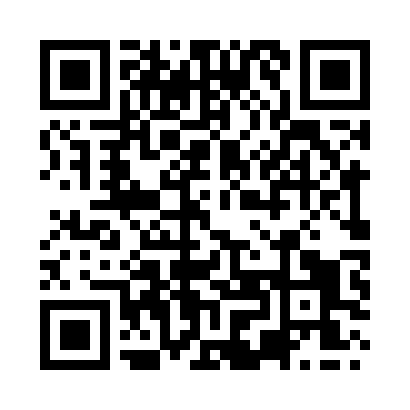 Prayer times for Marnhull, Dorset, UKMon 1 Jul 2024 - Wed 31 Jul 2024High Latitude Method: Angle Based RulePrayer Calculation Method: Islamic Society of North AmericaAsar Calculation Method: HanafiPrayer times provided by https://www.salahtimes.comDateDayFajrSunriseDhuhrAsrMaghribIsha1Mon3:065:001:136:489:2711:202Tue3:075:001:136:489:2611:203Wed3:075:011:146:489:2611:204Thu3:085:021:146:489:2511:205Fri3:085:031:146:489:2511:196Sat3:095:041:146:479:2411:197Sun3:095:051:146:479:2411:198Mon3:105:051:146:479:2311:199Tue3:105:061:156:479:2211:1810Wed3:115:071:156:469:2211:1811Thu3:125:081:156:469:2111:1812Fri3:125:101:156:459:2011:1713Sat3:135:111:156:459:1911:1714Sun3:135:121:156:459:1811:1715Mon3:145:131:156:449:1711:1616Tue3:155:141:156:449:1611:1617Wed3:155:151:166:439:1511:1518Thu3:165:171:166:429:1411:1519Fri3:175:181:166:429:1311:1420Sat3:175:191:166:419:1211:1421Sun3:185:201:166:419:1011:1322Mon3:195:221:166:409:0911:1223Tue3:195:231:166:399:0811:1224Wed3:205:241:166:389:0711:1125Thu3:215:261:166:389:0511:1026Fri3:215:271:166:379:0411:1027Sat3:225:291:166:369:0211:0928Sun3:235:301:166:359:0111:0829Mon3:235:311:166:348:5911:0730Tue3:265:331:166:338:5811:0431Wed3:295:341:166:328:5611:01